Российская ФедерацияСамарская областьмуниципальный район ШенталинскийСобрание представителей сельского поселения Шентала______________________________________ст. Шентала, ул. Вокзальная, 20тел. (8-84652) 2-16-57, тел/факс 2-19-57РЕШЕНИЕот 11 июня 2019 года № 129Об утверждении схемы одномандатных избирательных округов по выборам депутатов Собрания представителей сельского поселения Шентала муниципального района Шенталинский Самарской областиВ соответствии со статьей 18 Федерального закона от 12.06.2001 № 67-ФЗ  «Об основных гарантиях избирательных прав и права на участие  референдумах граждан Российской Федерации» и статьи 19 Закона Самарской области от 08.06.2001 № 57-ГД «О выборах депутатов представительного органа муниципального образования», Собрание представителей сельского поселения Шентала муниципального района Шенталинский Самарской областиРЕШИЛО:1.Утвердить схему одномандатных избирательных округов по выборам  депутатов Собрания представителей сельского поселения Шентала муниципального района Шенталинский Самарской области (приложение).2. Опубликовать схему одномандатных избирательных округов по выборам депутатов Собрания представителей сельского поселения Шентала муниципального района Шенталинский в газете «Вестник поселения Шентала» не позднее чем через пять дней после утверждения.3. Решение от 08.05.2015 года №295 «Об утверждении схемы одномандатных избирательных округов по выборам депутатов Собрания представителей сельского поселения Шентала муниципального района Шенталинский 13 сентября 2015 года» считать утратившим силу.4. Настоящее решение вступает в силу со дня официального  опубликования.Председатель Собрания  представителейсельского поселения Шентала    муниципального района ШенталинскийСамарской области                                                                   Г.П. ГафароваГлава сельского поселения Шентала     муниципального района Шенталинский Самарской области                                                                В.И. МиханьковПриложениек решению Собрания представителейсельского поселения Шенталамуниципального района Шенталинский Самарской областиот «10» июня 2019 г. № проектСхема одномандатных избирательных округов по выборам депутатов Собрания представителей сельского поселения Шентала муниципального района Шенталинский Самарской областиКарта избирательных округов сельского поселения Шентала муниципального района Шенталинский Самарской области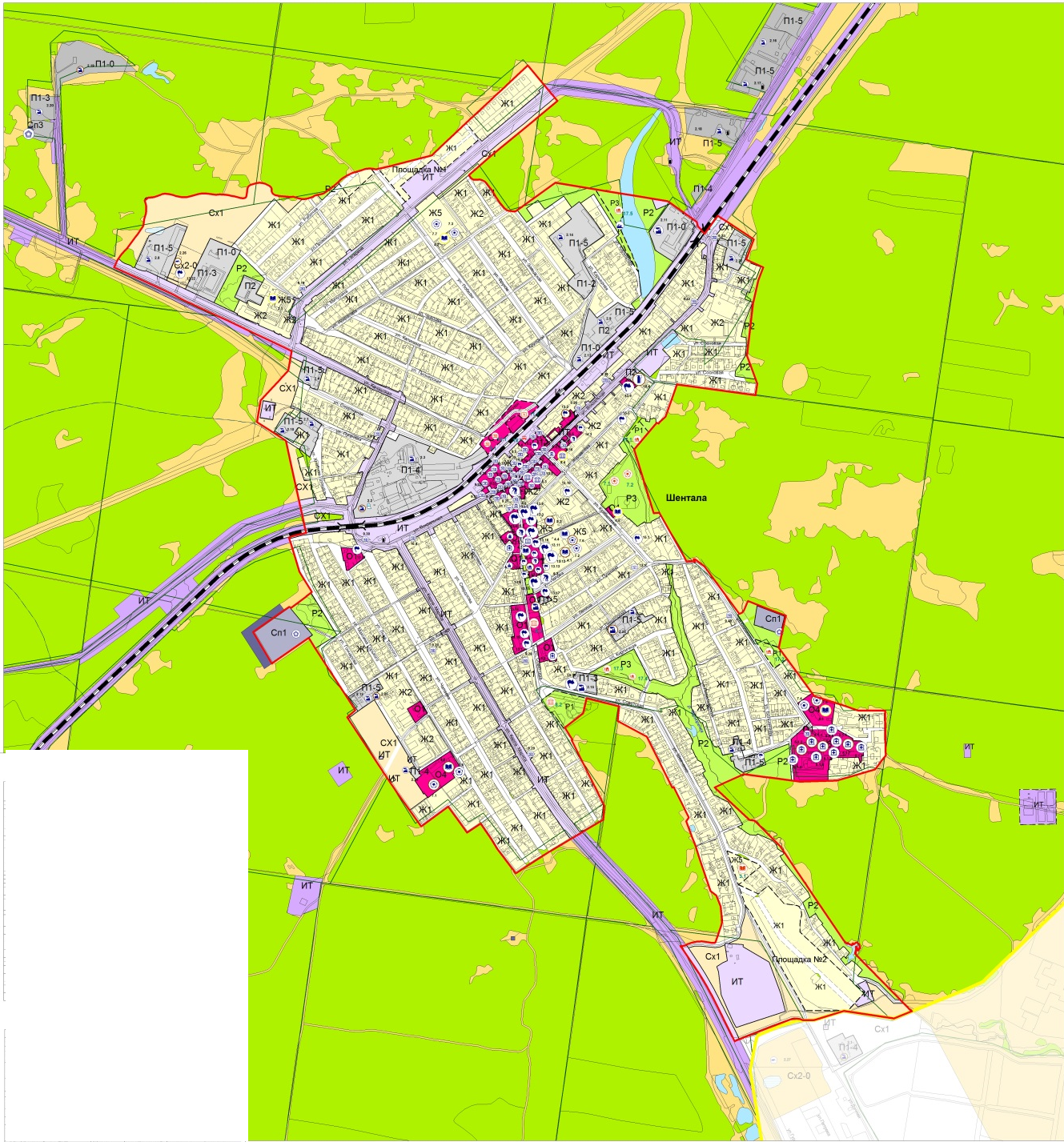 Границы  избирательных  округов Избирательный  участок  № 4423Границы  избирательных  округов Избирательный  участок  № 4423Границы  избирательных  округов Избирательный  участок  № 4423№ЦентрГраницы  избирательного  округаКоличество избирателей1ст. Шентала РДКст. Шентала: ул. Куйбышева, ул. Больничная, ул. Чехова, ул. Первомайская;4172ст. Шентала РДКст. Шентала: ул.Садовая, ул. Октябрьская, ул. Комсомольская, ул. Хлебная, ул. Пугачева, ул. Спортивная, ул. Канашская –нечетная сторона с  д. №1 по д. №55, четная сторона с д.№2 по д №56; ул. Крупской, ул. Лесная;502Границы  избирательных  округов Избирательный  участок  № 4424Границы  избирательных  округов Избирательный  участок  № 4424Границы  избирательных  округов Избирательный  участок  № 4424№ЦентрГраницы  избирательного  округа3ст. Шентала Лесхозст. Шентала: ул. Советская, ул.Шевченко, ул. Дачная, ул. Петрова, ул. Гурьянова, ул. Попова; п. Северный;4204ст. Шентала Лесхозст. Шентала:  ул. Пушкина, ул. Ленина, ул. Кирпичная, ул. Пищепрома, ул. Свердлова – нечетная сторона с д.№47 по д.№83, четная сторона с д.№48 по д.№102;352Границы  избирательных  округов Избирательный  участок  № 4425Границы  избирательных  округов Избирательный  участок  № 4425Границы  избирательных  округов Избирательный  участок  № 4425№ЦентрГраницы  избирательного  округа5ст.  Шентала ПУ-70ст. Шентала: ул. Гончарова, ул.  М. Горького, ул. Л.Толстого, ул. Кирова;   4196ст. Шентала  ПУ-70ст. Шентала:  ул. Чапаева, ул. К. Маркса; ул. Свердлова – нечетная сторона с д.№1 по д.№45, четная сторона с д.№2 по д.№46;509Границы  избирательных  округов Избирательный  участок  № 4426Границы  избирательных  округов Избирательный  участок  № 4426Границы  избирательных  округов Избирательный  участок  № 4426№ЦентрГраницы  избирательного  округа7ст. ШенталаДом молодежист. Шентала: ул. Вокзальная; ул. Казарма 1130 км;, ул. Сосновая  - с дома  № 29 по д. №40;4988ст.ШенталаДом молодежист.Шентала: ул. Сосновая  с  д. №1 по д. №28;  ул. Журавлева;418Границы  избирательных  округов Избирательный  участок  № 4427Границы  избирательных  округов Избирательный  участок  № 4427Границы  избирательных  округов Избирательный  участок  № 4427№ ЦентрГраницы  избирательного  округа9ст. Шентала Школа №2ст. Шентала:  ул. Карьерная, ул. Заводская, ул. Фрунзе, ул.Победа, ул. Чкалова, ул. Калинина, ул. Пионерская;59210ст. Шентала Школа №2 ст. Шентала:  ул. Канашская – нечетная сторона с д. №57 по д.№59; ул. Рабочая, ул. Промышленная, ул. Гагарина, ул. Мичурина,     ул.Некрасова, ул. Зиганшина;507ВСЕГО4634